Педагог-психолог МОАУ г.Бузулука«Гимназия №1 имени Романенко Ю.В.»Чебасова Татьяна ЕвгеньевнаЗАНЯТИЕ ДЛЯ ПЕДАГОГОВ«Профилактика эмоционального выгорания»Цель: способствовать профилактике эмоционального и профессионального выгорания педагогов.Задачи:создание условий для снятия психоэмоционального и мышечного напряжения;содействие в сплочении педагогического коллектива;освоение педагогами техники саморегуляции эмоционального состояния, релаксации;накопление педагогами ресурсных состояний.Продолжительность: 45 минутКоличество участников: 15 – 20 педагогов, Необходимые материалы и оборудование: анкеты, ручки, чистые листы бумаги А5 для записи, листы бумаги А5 с рисунком лестницы, ноутбук, проектор, экран, презентация занятия в PowerPoint, аудиозапись, буклет.Вовремя занятия стулья расставляются полукругом, участники сидят лицом к экрану. Примечание: данное занятие проводится после обучающего семинара для педагогов на тему «Профилактика синдрома эмоционального выгорания педагогов» Ход занятияВводная часть (время: 5минут)Сообщение темы занятия.Аргументация актуальности занятия.Психолог: «Немногие профессии могут сравниться с профессией учителя по тем эмоциональным нагрузкам, которые ежедневно, ежеминутно испытывает ее носитель. Ученики требуют больших эмоциональных, душевных, физических затрат, после которых обязательно нужно восстанавливаться. Это, к сожалению, не всегда получается у педагогов.Учитель, работающий в таких условиях из года в год, с высокой долей вероятности подвергается опасности, называемой «синдром эмоционального выгорания», приводящей в дальнейшем к профессиональной деформации личности.Как же сохранить радость жизни, оптимизм, яркость чувств, богатство эмоций, выполняя великую миссию  Учителя?»Постановка цели и задач занятия.Принятие правил работы в группе (активность; искренность; Я-высказывания; конфиденциальность; безоценочность; активное слушание; правило «здесь и сейчас»).Упражнение «Приветствие»Цель: снятие эмоционального напряжения, сближение участников группы.Время: 1 минутаУчастникам предлагается поприветствовать своих соседей разными частями тела (пальцем, ладонью, локтем, коленом, плечом, спиной и т.п)2. Теоретическая часть.Психолог: «Профессиональное или эмоциональное выгорание – это синдром, развивающийся на фоне хронического стресса и ведущий к истощению эмоциональных, энергетических и личностных ресурсов работающего человека.Виктор Васильевич  Бойко* выделяет три фазы синдрома эмоционального выгорания:
1.«Напряжение» - переживание психотравмирующих обстоятельств;2.«Резистенция» – характеризуется избыточным  эмоциональным истощением, которое провоцирует развитие и возникновение защитных  реакций;3.«Истощение» – характеризуется психофизическим переутомлением человека, опустошенностью.---------------------------------------* справка: Бойко Виктор Васильевич—академик международной Балтийской педагогической академии, член-корр. Петровской академии науки искусств, доктор психологических наук, профессор, зав.кафедрой психологии и медицинской деонтологии СПб Института  стоматологии/__________________________В целом, для синдрома эмоционального выгорания характерны следующие симптомы:
• усталость, истощение;
• недовольство собой, нежелание работать;
• усиление соматических болезней;
• нарушение сна;• плохое настроение и различные негативные чувства и эмоции: апатия, депрессия, чувство безнадежности, цинизм, пессимизм;
• агрессивные чувства (раздражительность, напряжение, гнев, обеспокоенность);
• негативная самооценка;
• пренебрежение своими обязанностями;
• снижение энтузиазма;
• отсутствие удовлетворения от работы;
• негативное отношение к людям, частые конфликты;
• стремление к уединению;
• чувство вины;
• потребность в стимуляторах (кофе, алкоголь, табак, и тому подобное);
• снижение аппетита или переедание.
         Наличие отдельных симптомов может отметить у себя каждый из нас. Но для того что бы  они не развивались и в результате не привели к эмоциональному истощению, необходимо знать и придерживаться условий сохранения своего эмоционального здоровья. О них мы с вами сего дня также поговорим.
Для начала я попрошу вас заполнить анкету для оценки показателя эмоционального выгорания» (раздаем листы с анкетами)Анкета для оценки синдрома эмоционального выгоранияИнструкция. «Ответьте, пожалуйста, на вопросы, представленные ниже. Отметьте ответ, который Вы считаете наиболее подходящим для себя.Подсчитайте количество полученных баллов.»Зачитываем интерпретацию результатов:суммарный показательменее 3-х баллов можно оценить как низкий. 3-12 б  - средний,выше 12 - как высокий показатель эмоционального выгорания.3. Практическая частьПритча о каменотесах (зачитываем или рассказываем наизусть притчу):«Однажды по пыльной дороге шел путник и за поворотом, на самом солнцепеке, в пыли, увидел человека, тесавшего огромный камень. Человек тесал камень и очень горько плакал…  Путник спросил у него, почему он плачет, и человек сказал, что он самый несчастный на земле и у него самая тяжелая работа на свете. Каждый день он вынужден тесать огромные камни, зарабатывать жалкие гроши, которых едва хватает на то, чтобы кормиться. Путник дал ему монетку и пошел дальше.За следующим поворотом дороги увидел еще одного человека, который тоже тесал огромный камень, но не плакал, а был сосредоточен на работе. И у него путник спросил, что он делает, и каменотес сказал, что работает. Каждый день он приходит на это место и обтесывает свой камень. Это тяжелая работа, но он ей рад, а денег, что ему платят, вполне хватает на то, чтобы прокормить семью. Путник похвалил его, дал монетку и пошел  дальше.И за следующим поворотом дороги увидел еще одного каменотеса, который в жаре и пыли тесал огромный камень и пел радостную, веселую песню. Путник изумился. «Что ты делаешь?!!» – спросил он. Человек поднял голову, и путнику видел его счастливое лицо: «Разве ты не видишь? Я строю храм!» Совместно с участниками занятия делаем вывод из данной  притчи  (о важности внутренней мотивации в любом виде деятельности) Упражнение «Я–профессионал»Цель: осознание педагогами собственных профессиональных качеств, накопление ими ресурсных состояний.Материалы: чистые листы бумаги, ручкиВремя: 5 минутПсихолог: «Давайте все вместе осознаем наши профессиональные качества. Запишите на листочке по 3 своих профессиональных качества.»Затем они зачитываются по очереди всеми участниками.После представления педагогом своих качеств, участники группы называют те профессиональные качества, которые, по их мнению, проявляются у какого-либо коллеги (например, у сидящего слева от говорящего) в педагогической деятельности.Рефлексия.- Что чувствуете после выполнения данного упражнения? Выразите свое состояние, одним словом.Психолог: «В каждом из вас есть свое богатство, в виде ваших профессиональных качеств, которые наверняка помогут вам справиться со всеми трудностями, решить все поставленные задачи и быть педагогом–Мастером».Упражнение «Лестница»Цель: осознание себя как личности, находящейся на определенном промежутке жизненного пути и профессиональной деятельности. Материалы: листы бумаги со схематичным изображением лестницы, ручки.Время: 3-4 минуты                                                                                                                                                                                                                                       
Психолог: «Перед вами листочки со схематичным изображением лестницы. Пожалуйста, внимательно ее рассмотрите и отметьте свое место нахождение на лестнице на сегодняшний день (поставьте любой знак: галочку, смайлик, человечка….)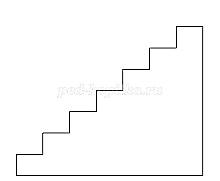 - Подумайте и ответьте, Вы поднимаетесь вверх или опускаетесь вниз?- Устраивает ли Вас Ваше местоположение на лестнице?- Есть ли внутренние противоречия поэтому поводу?- Что мешает Вам находиться на верху? (вопрос  тем, кто поставил себя низко)» (участники занятия свободно, пожеланию, высказываются и делают вывод о важности осознания своего актуального состояния)Упражнение– энергизатор «Молекулы»Цель: снятие физического напряжения, сплочение группы.Время: 3 минутыУчастники хаотично передвигаются по аудитории. По команде ведущего, в течение 5-7 секунд они должны объединиться в группы по количеству хлопков. Упражнение «Удовольствие».Цель: осознание имеющихся внутренних ресурсов для восстановления сил.Материалы: листы бумаги, ручки. Во время проведения упражнения (после инструкции) тихо включается музыка.Время: 5 -7минутПсихолог: «Одним из распространенных стереотипов житейской психогигиены является представление о том, что лучшим способом отдыха и восстановления являются наши увлечения, любимые занятия, хобби. Число их обычно ограничено, т. к. у большинства людей есть не более 1-2 хобби. Многие из таких занятий требуют особых условий, времени или состояния самого человека. Однако существует много других возможностей отдохнуть и восстановить свои силы» Участникам тренинга раздаются листы бумаги и предлагается написать 10 видов повседневной деятельности, которые приносят им удовольствие. Затем,  предлагается проранжировать их по степени удовольствия. По желанию, педагоги зачитывают свои ответы. Затем объяснить педагогам, что это и есть ресурс, который можно использовать как «скорую помощь» для восстановления сил.Психолог: «Ознакомьтесь с рекомендациями, которые можно использовать в качестве помощи самому себе».Рекомендации1. Научитесь по возможности сразу сбрасывать негативные эмоции, а не вытеснять их в психосоматику.  Как это можно сделать в условиях работы в школе:
•     резко встать и пройтись;
•     быстро и резко написать или нарисовать что-то на доске или листе бумаги;
•     исчеркать листок бумаги,  измять и выбросить. 
2. Если у вас имеются нарушения сна, старайтесь читать на ночь стихи, а не прозу. По данным исследований ученых, стихи и проза различаются по энергетике, стихи ближе к ритму человеческого организма и действуют успокаивающе. 
3. Каждый вечер обязательно становитесь под душ и, проговаривая события прошедшего дня, «смывайте» их. 4. Начинайте восстанавливаться уже сейчас, не откладывайте на потом! 
4.Заключительная частьПсихолог: «На заключительном этапе занятия предлагаем провести релаксационное упражнение»Упражнение "Гора с плеч"Цель: сброс мышечного напряжения в области плечевого пояса и спины, контроль за осанкой и уверенностью в себе.Время: 1 минутВо время проведения упражнения тихо включается музыка.Упражнение выполняется стоя, в темпе музыки, медленно и осознанно. Максимально поднять плечи, отвести  их назад (то есть свести лопатки) и опустить. Затем полностью расслабить верхнюю часть туловища, опустив руки до уровня колен. Повторить 3 раза.  Выполняя в последний раз, не расслабляться, а наоборот, зафиксировать положение с прямой спиной - такой должна быть идеальная осанка.Упражнение «Закончи предложение»Цель: осознание педагогами личностного и профессионального ресурса.Время: 5 минутПсихолог: «На экране вы видите начало предложения. Закончите их, пожалуйста (каждый из участников по очереди продолжает фразу, дается немного времени на обдумывание)»Я могу гордиться собой в профессиональной деятельности, потому что…Не хочу хвастаться, но в своей работе я…Лучше всего в работе с учениками у меня получается…Главным своим достижением считаю…Психолог: «Спасибо за то, что вы еще раз заглянули в себя и поведали нам о своих достоинствах. Выполнение данного упражнения еще раз продемонстрировало то, что в нашем коллективе работают высококвалифицированные специалисты».Обратная связь:Время: 3 минуты- С какими чувствами уходите с занятия?- Что было самым полезным для вас на занятии?- Было ли то, что вызвало отрицательные переживания?- Ваши пожелания на будущие тренинговые занятия.Психолог: «Помните, от психологического здоровья и благополучия эмоциональной сферы педагога, зависит процесс и результат его деятельности, а самое главное–здоровье и благополучие детей. Спасибо за совместную работу!».По окончании занятия педагогам раздаются информационные буклеты по теме «Профилактика эмоционального выгорания», в которых представлены рекомендации по профилактике и снижению СЭВ. вопросыПочти никогда (0б)Редко(1б)Часто (2б)       Почтивсегда (3б)1. Я чувствую  себя эмоционально опустошенным к концу рабочего дня2. Я плохо засыпаю из-за переживаний, связанных с работой3. Эмоциональная нагрузка на работе слишком велика для меня4. После рабочего дня я могу срываться на своих близких5. Я чувствую, что мои нервы натянуты до предела6. Мне сложно снять эмоциональное напряжение, возникающее у меня после рабочего дня7. Моя работа плохо влияет на мое здоровье8. После рабочего дня у меня уже ни на что не остается сил9. Я чувствую себя перегруженным проблемами других людей